Муниципальное учреждение культуры Каменского района «Межпоселенческая центральная библиотека»
Верхнеграчинский отдел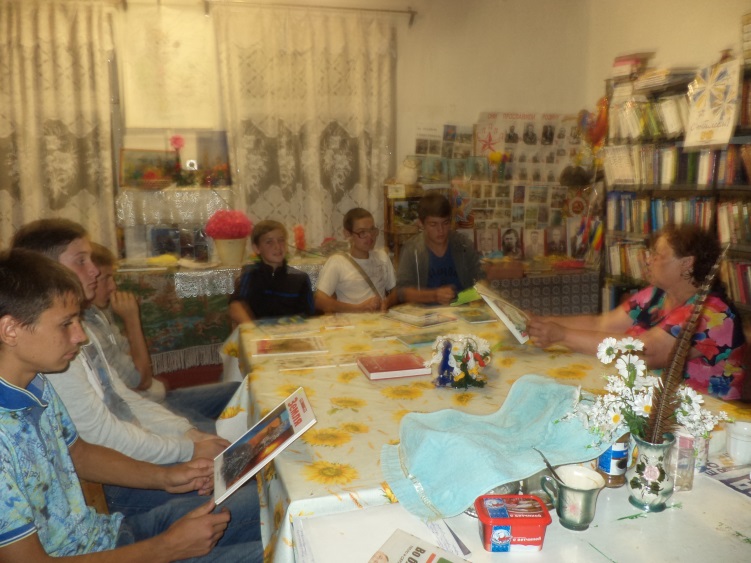 Паспорт массового мероприятия
Дата 15.07.2017 год- до 14лет -15челФорма массового мероприятия познавательное игровое мероприятиеТема «Береги свою родную планету- спаси ее»Место проведения библиотекаКнижная выставка «Природа и экология»Схемы мероприятия, темы выступленийВступительное слово заведующего о науке- экологии.Раскрытие темы экологии, чему учит нас наука. Игры  интеллектуальные с вопросами о экологии, биологии, природе, растительном и животном мире. Разговор о Красной Книге. Заключение. Что интересного и поучительного узнали ребята из мероприятия, заданы вопросы.Заведующий отделом    Максименцева Г.А.